Code Quality Report(Process Control Metrics)Reader Name:	DM260-3D3420Device Type:	DM260Serial Number:	1A1615XN007410Software Version: 5.7.0_sr2Trigger Index:	4849Result (raw):Overall Result:	PASS Specification:	AIM-DPM Symbology:	Data MatrixSymbol Size:	20 columns / 20 rowsPixel Per Cell:	3.680Image: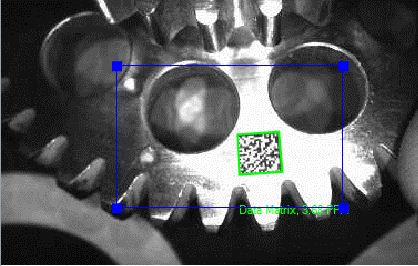 Detailed Results:Quality ParameterResult (Raw)GradeMinMaxAvgDevOverall GradeACell Contrast0.578A0.4490.8170.6960.083Axial Non Uniformity0.056A0.0010.1990.0640.026Print Growth-0.039-0.0390.1560.0900.036UEC1.000A0.0001.0000.6760.259Cell ModulationAFixed Pattern DamageAGrid Non Uniformity0.172A0.0090.7070.3480.134